LUNESMARTESMIÉRCOLESJUEVES VIERNES01Aplicación de tratamientos en Unidad Básica de Rehabilitación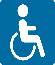 02Aplicación de tratamientos en Unidad Básica de Rehabilitación 05Aplicación de tratamientos en Unidad Básica de Rehabilitación06Aplicación de tratamientos en Unidad Básica de Rehabilitación07 Aplicación de tratamientos en Unidad Básica de Rehabilitación08Aplicación de tratamientos en Unidad Básica de Rehabilitación09Aplicación de tratamientos en Unidad Básica de Rehabilitación12Aplicación de tratamientos en Unidad Básica de Rehabilitación13Aplicación de tratamientos en Unidad Básica de Rehabilitación14Aplicación de tratamientos en Unidad Básica de Rehabilitación15Aplicación de tratamientos en Unidad Básica de Rehabilitación16Aplicación de tratamientos en Unidad Básica de Rehabilitación19Aplicación de tratamientos en Unidad Básica de Rehabilitación20Aplicación de tratamientos en Unidad Básica de Rehabilitación21Aplicación de tratamientos en Unidad Básica de Rehabilitación22Aplicación de tratamientos en Unidad Básica de Rehabilitación23Aplicación de tratamientos en Unidad Básica de Rehabilitación26Aplicación de tratamientos en Unidad Básica de Rehabilitación27Aplicación de tratamientos en Unidad Básica de Rehabilitación28Aplicación de tratamientos en Unidad Básica de Rehabilitación29Aplicación de tratamientos en Unidad Básica de Rehabilitación30Aplicación de tratamientos en Unidad Básica de Rehabilitación